Simba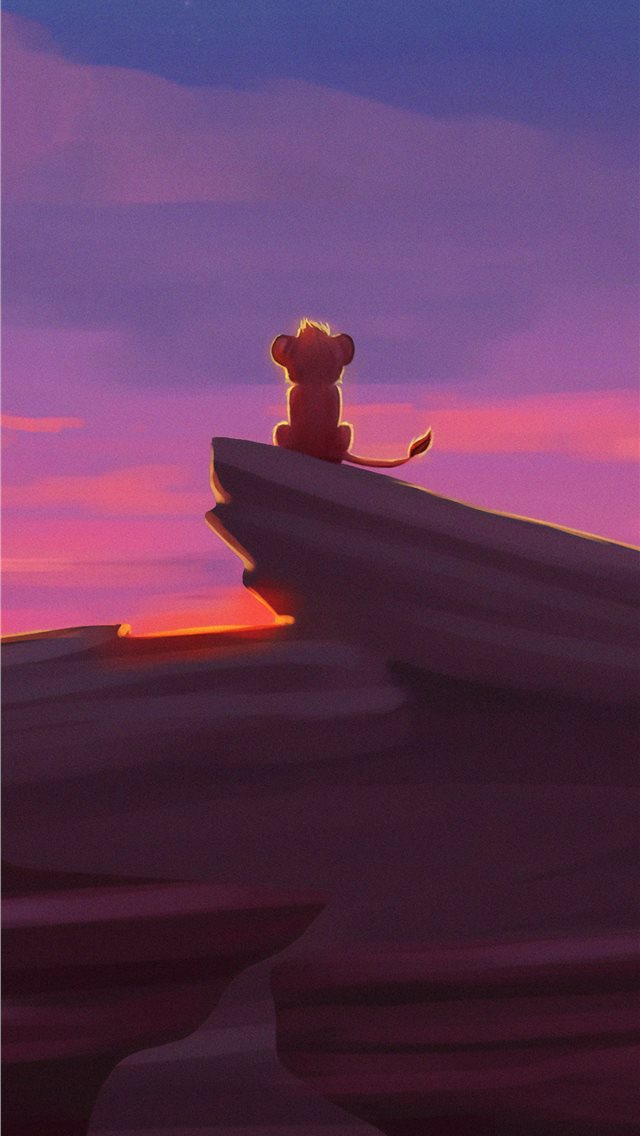 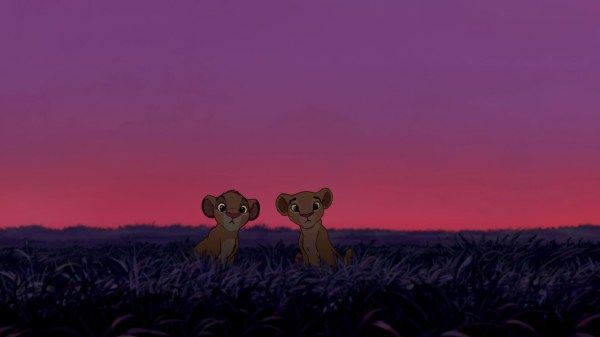 